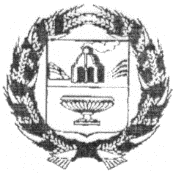 АДМИНИСТРАЦИЯ ЗАРИНСКОГО РАЙОНА АЛТАЙСКОГО КРАЯП О С Т А Н О В Л Е Н И Ег.ЗаринскРассмотрев протест прокурора Заринского района Алтайского края на постановление Администрации Заринского района от 25.01.2022 № 31( изм. от 20.12.2022 № 792) «Об утверждении Административного регламента по предоставлению муниципальной услуги «Выдача разрешения на строительство объекта капитального строительства (в том числе внесение изменений в разрешение на строительство объекта капитального строительства и внесение изменений в разрешение на строительство объекта капитального строительства в связи с продлением срока действия такого разрешения на территории муниципального образования Заринский район Алтайского края», в целях приведения отдельных положений выше названного регламента в соответствие с действующим законодательством Администрация района                                              ПОСТАНОВЛЯЕТ:1.Внести в Административный регламент по предоставлению муниципальной услуги «Выдача разрешения на строительство объекта капитального строительства (в том числе внесение изменений в разрешение на строительство объекта капитального строительства и внесение изменений в разрешение на строительство объекта капитального строительства в связи с продлением срока действия такого разрешения на территории муниципального образования Заринский район Алтайского края», утверждённый постановлением Администрации района от 25.01.2022 № 31 ( изм. от 20.12.2022 № 792) следующие изменения и дополнения:1.1 Пункт 1.4. подпункт 4 раздела I Регламента заменить  http://zarinray.ru/  на https://zarinskij-2r22.gosuslugi.ru  1.2 Дополнить подпункт 2.9.1 пункта 2.9 следующими словами:З) согласование архитектурно-градостроительного облика объекта капитального строительства в случае, если такое согласование предусмотрено статьей 40.1 настоящего Кодекса;1.3 Исключить из подпункта 2.9.1 пункта 2.9 следующие слова:к) копия свидетельства об аккредитации юридического лица, выдавшего положительное заключение негосударственной экспертизы проектной документации, в случае, если представлено заключение негосударственной экспертизы проектной документации;2.Обнародовать настоящее постановление на сайте Администрации района.                          3.Настоящее постановление вступает в силу со дня его обнародования на сайте Администрации района.  4. Контроль исполнения настоящего постановления возложить на начальника отдела архитектуры и градостроительства Н.В. Вахонину.Первый заместитель главыАдминистрации района                                                                                     С.Е. Полякова23.06.2023          № 449О внесении изменений и дополнений в Административный регламент по предоставлению муниципальной услуги «Выдача разрешения на строительство объекта капитального строительства (в том числе внесение изменений в разрешение на строительство объекта капитального строительства и внесение изменений в разрешение на строительство объекта капитального строительства в связи с продлением срока действия такого разрешения на территории муниципального образования Заринский район Алтайского края» от 25.01.2022 № 31( изм. от 20.12.2022 № 792)О внесении изменений и дополнений в Административный регламент по предоставлению муниципальной услуги «Выдача разрешения на строительство объекта капитального строительства (в том числе внесение изменений в разрешение на строительство объекта капитального строительства и внесение изменений в разрешение на строительство объекта капитального строительства в связи с продлением срока действия такого разрешения на территории муниципального образования Заринский район Алтайского края» от 25.01.2022 № 31( изм. от 20.12.2022 № 792)